МУНИЦИПАЛЬНОЕ ОБРАЗОВАНИЕ «ГОРОД БЕРЕЗНИКИ»АДМИНИСТРАЦИЯ ГОРОДА БЕРЕЗНИКИ ПОСТАНОВЛЕНИЕ…………….	№…………….В соответствии со статьей  40 Градостроительного кодекса Российской Федерации, статьей 11 главы 3 части I Правил землепользования и застройки в городе Березники, утвержденных решением Березниковской городской Думы  от 31.07.2007 № 325, решением Березниковской городской Думы  от 14.12.2018 № 511               «О распространении действия части I Правил землепользования                       и застройки в городе Березники, утвержденных решением Березниковской городской Думы  от 31.07.2007 № 325,                              на территорию муниципального образования «Город Березники»,        на основании обращения Шальновой А.А., действующей на основании договора подряда на выполнение кадастровых работ от 14.10.2020 № 20-Ф630 за Салахутдинова Р.Ф., с учетом результатов публичных слушаний от …………, рекомендаций комиссии по землепользованию и застройке от ……………….. администрация города Березники ПОСТАНОВЛЯЕТ: 1.Предоставить разрешение на отклонение от предельных                  параметров разрешенного строительства, реконструкции объекта капитального строительства территориальной зоны застройки жилыми домами для ведения личного подсобного хозяйства (Ж-3)                      на земельном участке с кадастровым номером 59:37:0570101:85, расположенном по адресу: ул. Центральная, з/у 25,п. Турлавы, муниципального образования «Город Березники» по параметру «минимальное расстояние от дома до границы смежного участка»                1,93 м, согласно приложению к настоящему постановлению.2.Разместить настоящее постановление на официальном               сайте Администрации города Березники в информационно-телекоммуникационной сети «Интернет».3.Настоящее постановление вступает в силу со дня его подписания.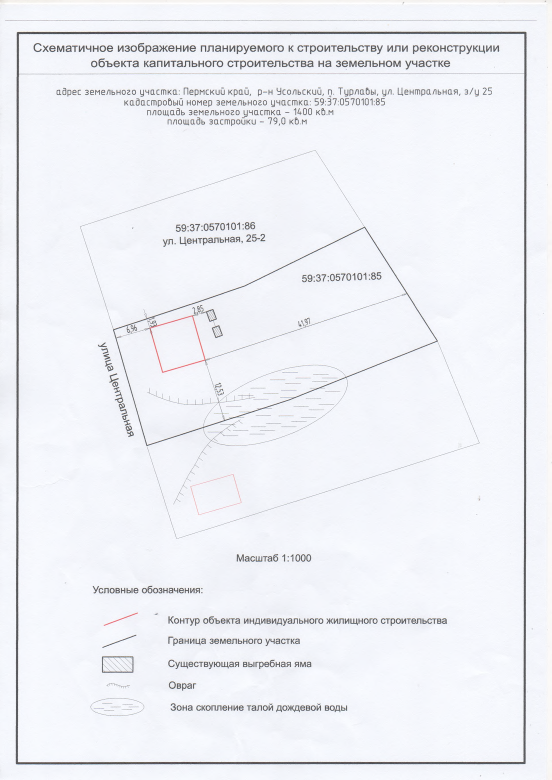 О предоставлении               разрешения на отклонение           от предельных параметров разрешенного строительства, реконструкции объекта капитального строительства территориальной зоны застройки жилыми домами                  для ведения личного               подсобного хозяйства (Ж-3) на земельном участке                       с кадастровым номером 59:37:0570101:85расположенном по адресу:по ул. Центральная, з/у 25,                                                                              п. Турлавы,                     муниципальное образование «Город Березники»Глава города Березники –глава администрации 
города БерезникиК.П.СветлаковПриложениек постановлениюадминистрации городаот